Today’s ServiceJune 16, 2019Call to Worship                                                                                                                                                                                        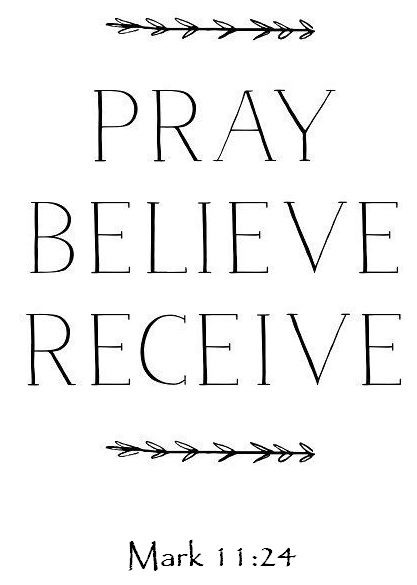 Hymn AnnouncementsPrayer RequestsMusicSermonOffering From the PastorIt is important to know God’s will. Jesus said that His true relations are those who know and do the Father’s will (Mark 3:35).  God’s will is knowable and provable. Romans 12:2 says, “Do not conform any longer to the pattern of this world, but be transformed by the renewing of your mind. Then you will be able to test and approve what God’s will is—His good, pleasing and perfect will.” This passage gives us an important sequence: the child of God refuses to be conformed to the world and instead allows himself to be transformed by the Spirit. Often, we want God to give us specifics—where to work, where to live, whom to marry, what car to buy, etc. God allows us to make choices, and, if we are yielded to Him, He has ways of preventing wrong choices (see Acts 16:6–7).  As your mind is renewed according to the things of God, then you will know God’s perfect will.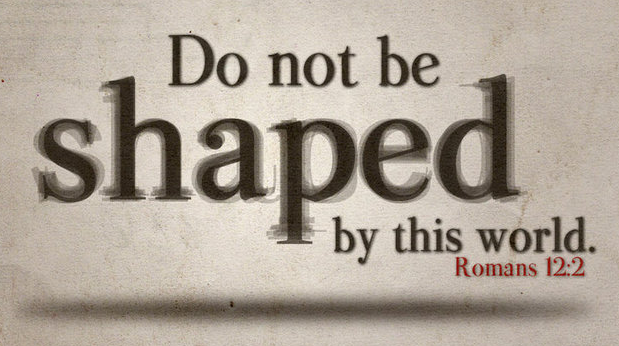 Pastor TonyChurch InformationLast Week’s giving:       $       610           Month to date:      $     2,910Weekly Goal:                 $        875	        Previous month:   $     3,4702019 Weekly Average: $    1,2185           Monthly Goal:      $     3,500EldersTony Raker (Pastor)..……………………...........     tonyraker@yahoo.comDelmas (Moe) Ritenour   …………………………..  moemar@shentel.net Finance:  Anthony Sinecoff…………………………..  sinecoff@gmail.com                 Linda Fraley ………………………………..  lindaf12@shentel.net Media:  Rob Moses & Scott TuckerBulletin: Rob Moses ……………….  admin@graceevfreechurchva.org Breakfast: Tammy Copeland ……….…tammyscopeland@gmail.comAdult Sunday School 9:45 am……………………………………..  Linda Fraley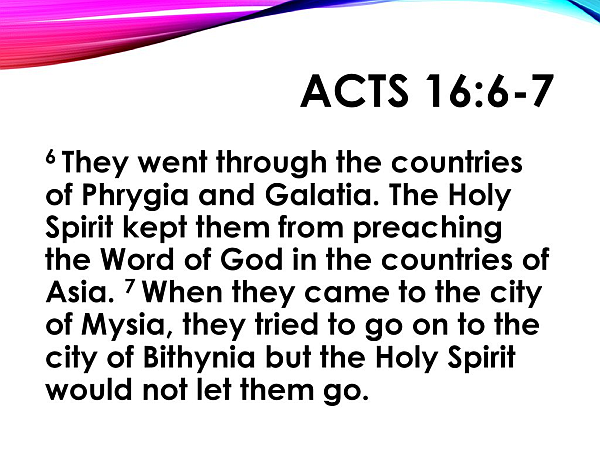 Grace Evangelical Free Church718 E Queen Street, Strasburg, VA 22657,     540-465-4744 msg ph  https://graceevfreechurchva.orgPlease turn off or mute cell phonesNotes: 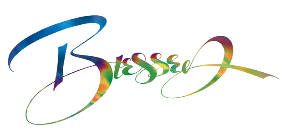 Next Breakfast is July 20th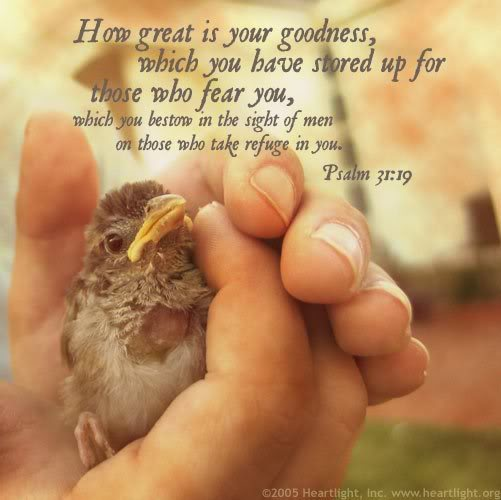 